{Fe} ^ {2+} +  {Ce} ^ {4+} →  {Fe} ^ {3+} +  {Ce} ^ {3+}shows as:must look like: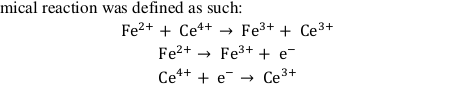 